 merit	Nabídka ZN-19-669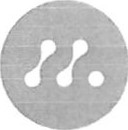 Číslo dokladu.	ZN-19-669Referent:	Dodavatel:MERIT GROUP a.s.Březinova 136/7779 OO OlomoucIC:                 , DIČ:                      zapsaná v OR vedeného KS v Ostravě, oddíl B vložka1221 tel:                  , fax:          e-mail: Internet: www.merit.cz Platební údaje:Odběratel:Základní škola Svatoplukova 7,Šternberk, příspěvková organizaceSvatoplukova 778501 ŠternberkIC:                    tel: +420 e-mail: Obchodní údaje.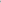 Doprava:bezpečnostní SWPopis Číslo Množství Cena za jedn. Cena bez DPH DPH Cena celkem Nová licence ESET Secure Office 1 Ks 52 900,00 52 900,00 21% 11 109,00 64 009,oo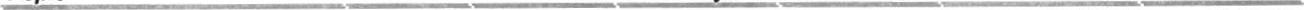 Plus 3 roky - 110 licencí - akce 3 zaI mj	52 900,00	11 109,00	64 009,oo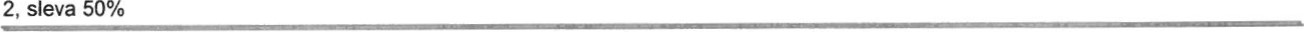 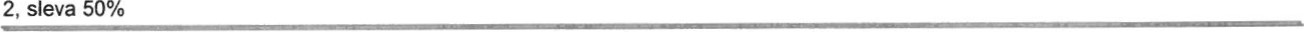 Vystavil:	Převzal doklad/zboží:	software Altus VARIO - www.vario.cz	Strana 1 z 1Způsob úhrady:Způsob úhrady:Bankovním převodemBankovním převodemPožadovaná záloha: Úrok:Požadovaná záloha: Úrok:0,00 Kč0,00 KčSplatnost dní:Splatnost dní:1414Měna.Měna.CZKCZKDatum:Datum:6.12.20196.12.2019Datum platnosti:Datum platnosti:20.12.201920.12.2019Zaokrouhlení:0,00 KčCelkem:64 009,OO Kč